COMUNICATO N. 11 /20235×1000 al CRAL NAPOLETANAGAS :    Ci hai mai pensato?Puoi contribuire a dare sostegno al tuo CRAL in un modo semplice e che non ti costa nulla.Con la prossima dichiarazione dei redditi ricordiamo a tutti i soci CRAL che possono scegliere di donare il 5x1000 anche al CRAL NAPOLETANAGAS.                                                            La scelta e l’adesione da parte di ogni socio Cral Napoletanagas al contributo del 5x1000, sarà una scelta preziosa, che ci consentirà con gli introiti ricavati, di accrescere maggiormente le iniziative che da decenni con passione e spirito solidale sono portate avanti, tenendo presente che già da diversi anni è venuto a mancare il contributo economico aziendale che consentiva al cral il sostenimento di gran parte delle spese per le iniziative svolte. Oggi, invece, come unica fonte di sostentamento economico abbiamo la sola quota socio e questo ci ha visti costretti a un notevole ed evidente ridimensionamento delle attività. Il tuo 5x1000 è un’opportunità da non perdere per dare più forza al nostro tempo libero, incrementando tutte le iniziative che il CRAL normalmente svolge: Cultura; Sport; Turismo; Solidarietà e tutti i Servizi connessi al Tempo Libero.Come Donare il tuo 5x1000  -  Quando compili la dichiarazione dei redditi:1. metti la tua firma nel riquadro “Sostegno delle organizzazioni non lucrative di utilità sociale, associazioni di volontariato, associazioni di promozione sociale…”;2. metti nello spazio “codice fiscale del beneficiario” il codice fiscale del CRAL NAPOLETANAGAS che è :   80014120630.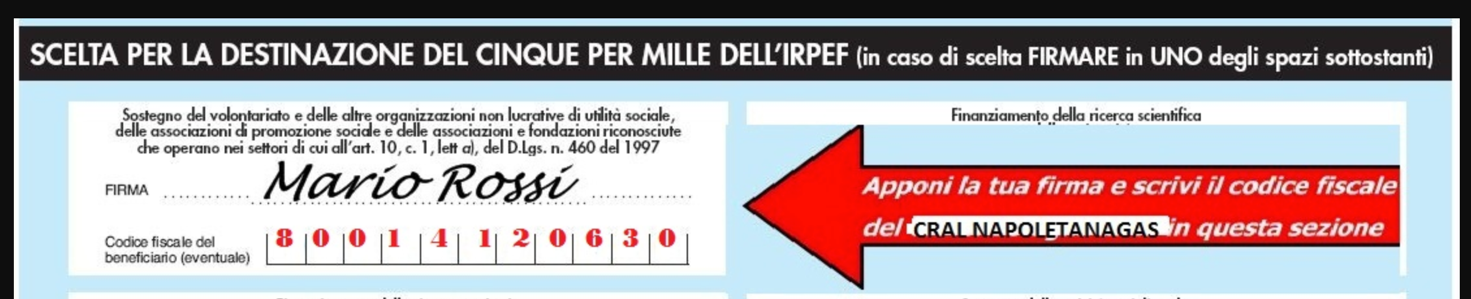 
Ti costerà poco, anzi NULLA.  Per il nostro CRAL NAPOLETANAGAS significherà invece MOLTO.Il Consiglio Direttivo del Cral Napoletanagas, vi ringrazia per l’aiuto che vorrete darci con la vostra donazione 5 x mille.            	Napoli 20/4/2023 							   IL PRESIDENTE                                                                                       			  Oreste Schettino 